Środa 24.06.2020TEMAT KOMPLEKSOWY:  WAKACYJNE PODRÓŻETemat zajęć: Bezpieczne wakacje.Cele:- utrwalanie zasad bezpieczeństwa obowiązujących w różnych miejscach letniego wypoczynku- wyrabianie poczucia rytmu- doskonalenie reakcji na ustalony sygnał1. Zagadki dźwiękowe. Dziecko ma zasłonięte oczy i kolejno odgaduje jaki dźwięk słyszy:https://www.youtube.com/watch?v=JwbMnvfN2y82. Osłuchanie z piosenką:https://www.youtube.com/watch?v=W4RHyjQLfCM- określenie metrum piosenki, charakteru jej melodii- odpowiadanie na pytania dotyczące tekstu piosenki, np. O czym jest piosenka?, Z czym kojarzą się wakacje?, Jak być bezpiecznym podczas wakacji?- śpiewanie refrenu piosenki 3. Na wakacjach- zabawa rytmiczna. Dziecko maszeruje swobodnie po pokoju w rytmie wystukiwanym na bębenku przez rodzica.Gdy rodzic przestaje grać, dziecko wypowiada zdania w odpowiednim rytmie z równoczesnym klaskaniem:- pływam łódką po jeziorze- Leżę na mchu w promieniach słońca- Zjadam lody w polewie malinowej- Tańczę w letniej dyskotece4. Kto jak skacze. Zabawa ruchowa- skoczna przy piosence:https://www.youtube.com/watch?v=LNouuY9zrKQ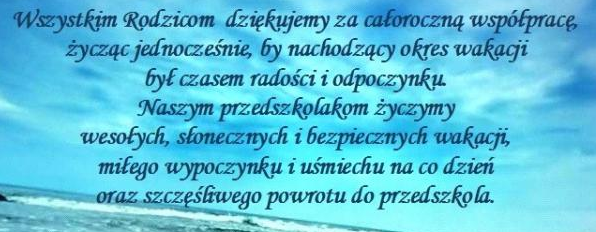 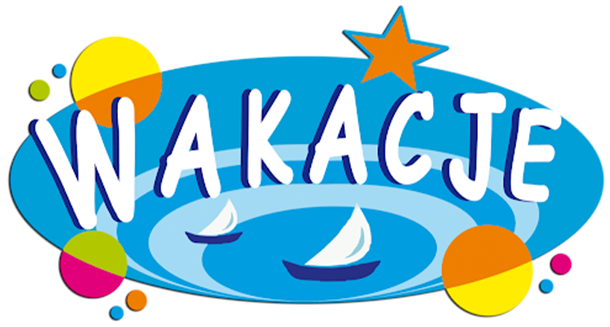 